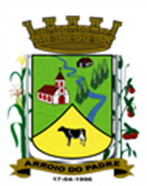 ESTADO DO RIO GRANDE DO SULMUNICÍPIO DE ARROIO DO PADREGABINETE DO PREFEITOÀ			Mensagem 18/2023.Câmara Municipal de VereadoresSenhora PresidenteSenhores VereadoresCom satisfação eu lhes encaminho para apreciação mais um projeto de lei.Após cumprimentá-los, quero informa-los que o projeto de lei 18/2023 tem por finalidade propor a abertura de crédito adicional especial no orçamento municipal de 2023 para incluir neste, dotação orçamentária e respectivos recursos financeiros para a divulgação turística de nosso município dentro de um plano regional.O nosso município foi contemplado com recursos do Estado/RS, através da Secretaria Estadual do Turismo com R$ 25.000,00 (vinte e cinco mil reais) votados na consulta popular de 2020.Aliás, este é o último recurso financeiro a ser repassado à Arroio do Padre, pelo menos por enquanto, através deste processo de participação popular, porque nos anos de 2021 e 2022 a nossa população, a sua grande maioria, não quis saber de votar e isso fez com que não se alcançasse a meta e o número de votos necessários a fazer parte daqueles que dividiram os recursos disponíveis e depois aos que efetivamente foram contemplados.Além dos recursos estaduais devem ser investidos no projeto pelo município no mínimo R$ 11.876,31 (onze mil, oitocentos e setenta e seis reais e trinta e um centavos) conforme estabelecido no plano de trabalho do qual se originou o convênio. Digo no mínimo, porque pode acontecer que os orçamentos captados ainda por volta do início do segundo semestre de 2022, podem agora ser insuficientes para a confirmação da contratação e fornecimento.Trata-se, sem dúvida, de um projeto muito importante. E para a sua confirmação orçamentária é imprescindível a aprovação deste projeto de lei.Pedimos, além de vosso apoio na sua aprovação, tramitação em regime de urgência.Nada mais havendo, despeço-me.Atenciosamente.Arroio do Padre, 11 de janeiro de 2023_____________________Rui Carlos PeterPrefeito MunicipalAo Sr.Juliano Hobuss BuchweitzPresidente da Câmara Municipal de VereadoresArroio do Padre/RSESTADO DO RIO GRANDE DO SULMUNICÍPIO DE ARROIO DO PADREGABINETE DO PREFEITOPROJETO DE LEI Nº 18, DE 11 DE JANEIRO DE 2023.Autoriza o Município de Arroio do Padre a realizar abertura de Crédito Adicional Especial no Orçamento Municipal de 2023.Art. 1° Fica autorizado o Município de Arroio do Padre, Poder Executivo, a realizar abertura de Crédito Adicional Especial no Orçamento do Município para o exercício de 2023, no seguinte programa de trabalho e respectivas categorias econômicas e conforme as quantias indicadas:04 – Secretaria de Educação, Cultura, Esporte e Turismo06 – Atividades de Promoção do Turismo23 – Comércio e Serviços695 – Turismo0406 – Desenvolvimento Turístico2.421 – Fomento ao Desenvolvimento Turístico no Município3.3.90.39.00.00.00 – Outros Serviços de Terceiros – Pessoa Jurídica. R$ 25.000,00 (vinte e cinco mil reais)Fonte de Recurso: 1.701 – Outras Transferências de Convênios ou Instrumentos Congêneres dos Estados 3.3.90.39.00.00.00 – Outros Serviços de Terceiros – Pessoa Jurídica. R$ 11.876,31 (onze mil, oitocentos e setenta e seis reais e trinta e um centavos)Fonte de Recurso: 2.500 – Recursos Não Vinculados de ImpostosValor total do Crédito Adicional Especial: R$ 36.876,31 (trinta e seis mil, oitocentos e setenta e seis reais e trinta e um centavos)Art. 2° Servirão de cobertura para o Crédito Adicional Especial de que trata o art. 1° desta Lei, recursos financeiros provenientes do excesso de arrecadação verificados no exercício de 2023, na Fonte de Recurso: 1.701 – Outras Transferências de Convênios ou Instrumentos Congêneres dos Estados, no valor de R$ 25.000,00 (vinte e cinco mil reais).Art. 3° Servirão ainda de cobertura para o Crédito Adicional Especial de que trata o art. 1° desta Lei, recursos financeiros provenientes do superavit financeiro verificado no exercício de 2022, na Fonte de Recurso: 2.500 – Recursos Não Vinculados de Impostos, no valor de R$ 11.876,31 (onze mil, oitocentos e setenta e seis reais e trinta e um centavos).Art. 4° Esta Lei entra em vigor na data de sua publicação.            Arroio do Padre, 11 de janeiro de 2023.Visto técnico:Loutar PriebSecretário de Administração, Planejamento, Finanças, Gestão e Tributos.                         Rui Carlos PeterPrefeito Municipal